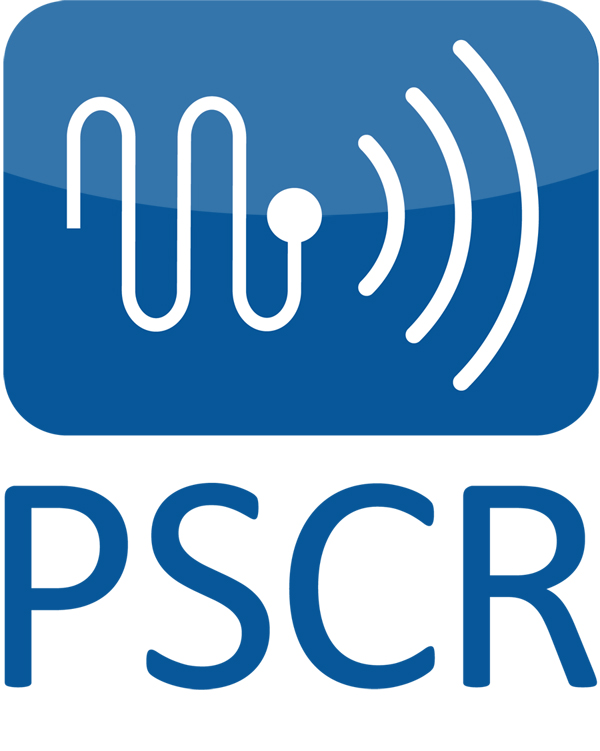 Process Document for the NIST List of Certified DevicesOctober 1, 2020Version 2.20By:U.S. Department of CommercePublic Safety Communications Research ProgramUS Department of CommerceNational Institute of Standards and Technology – NIST | CTL | PSCR325 Broadway, MS 670Boulder, CO 80305 USATable of Contents1	Introduction and Definitions	41.1	Executive Summary	41.2	Intended Audience	41.3	Overview: The Milestones to Add a Device to the NIST List of Certified Devices	41.4	Point of Contact	61.5	Description of Huddle	61.6	Glossary	62	The Scope Within the Middle Class Tax Relief and Job Creation Act of 2012	82.1	Where is NIST in the legislation	82.2	Interpretation of the legislation	82.3	Scope of Devices for the List	83	General Industry Phases for Approving a Device for Sale	104	Appearance of the NIST List of Certified Devices	114.1	Cover Page	114.2	Active List Sheet by Year	115	Process for Adding a Device to the List	135.1	Flow Chart for the process	135.2	Detailed Process Description for Adding a Device to the List	136	Process for Removing a Device from the List	156.1	Flow Chart for the process	156.2	Detailed Process Description for Removing a Device from the List	157	Process for Maintenance of the List	197.1	Flow Chart for the process	197.2	Detailed Process Description for Maintenance of the List	208	Appendix	238.1	References	238.2	Middle Class Tax Relief and Job Creation Act of 2012 Relevant Sections	238.3	Change History	24Introduction and DefinitionsExecutive SummaryThe Middle Class Tax Relief and Job Creation Act of 2012 (Act) [6] defined responsibilities for the National Institute of Standards and Technology (NIST) [7] in regards to the Nationwide Public Safety Broadband Network (NPSBN) and the First Responder Network Authority (FN) [2]. AT&T was awarded the contract by FN to partner with FN and to build the NPSBN. One requirement of the Act is that the Director of NIST shall ensure the development of a list of certified devices that meet appropriate protocols and standards for access to, use of, or compatibility with the NPSBN that FN and AT&T build and maintain. This requirement is carried out by the Public Safety Communications Research Division (PSCR) [9] of the NIST Communications Technology Laboratory. This document describes the process for creating and maintaining the list.Intended AudienceThe content of this document will evolve and change over time as the relationship between PSCR and FirstNet/AT&T evolves. As the FirstNet device approval program changes, so will this document. The intended audience for this process document is divided into four distinct groups:This process document is for the internal purposes of PSCR to create and maintain the NIST List of Certified Devices;This process document is intended as an informative reference for NIST management and the director of NIST to better understand industry practices and to know how the NIST List of Certified Devices is created and maintained;This process document is intended as an informative reference for FirstNet and AT&T to know how the NIST List of Certified Devices is created and maintained, how it relates to their internal processes, and how the points of contact are defined;This process document is intended as an informative reference for public consumption to know how the NIST List of Certified Devices is created and maintained.Overview: The Milestones to Add a Device to the NIST List of Certified DevicesFor the purposes of this process, an approved device is defined as a device that has successfully completed these milestones:FCC Equipment Authorization A device must obtain FCC Equipment Authorization. In order to obtain FCC Equipment Authorization, a device must first be tested in an FCC-recognized ISO/IEC 17025 accredited laboratory that has a scope covering the applicable FCC requirements and test methods. Then, the device must be certified by an FCC-recognized Telecommunications Certification Body (TCB).PTCRB Certification TestingA device must obtain PTCRB [10] certification. PTCRB testing is conducted by ISO/IEC 17025 accredited laboratories. Upon successful completion of the specific test suites, a device will obtain PTCRB certification status. AT&T Carrier Acceptance Testing for Public Safety Devices A device must be approved by AT&T to be sold for use on the NPSBN. AT&T is responsible for defining all of the testing requirements, inclusive of public safety, to complete their carrier acceptance process. Carrier acceptance testing is internal to AT&T. Once a device is approved via AT&T’s proprietary carrier acceptance testing, AT&T will notify FirstNet of the status.FirstNet Device ApprovalPer FirstNet’s Device Approval Program, FirstNet will audit and/or verify test results and other criteria of a device. FirstNet may also perform test case execution on a device. Once a device has completed the agreed-to auditing, verification and/or test case execution, FirstNet will determine the device’s status on whether to include it on the NIST List of Certified Devices. FirstNet will maintain a spreadsheet titled “Device Summary Spreadsheet” that contains the devices and their current status. FirstNet will share the spreadsheet with NIST on a regular basis. In order for a device to be included on the NIST List of Certified Devices, the device must be approved by FirstNet and the spreadsheet shared with the PSCR point-of-contact (POC) (see section 1.4).     NOTE: Milestones 3 and 4 may occur in parallel.Posting a Device to the NIST List of Certified DevicesUpon completion of the above steps, the device will be added to the List by the PSCR POC. At the time of the device’s date of entry to the List, the device will be available for purchase through the FirstNet AT&T portal and other such means.In summary, if a device has successfully completed the milestones defined above, the device will be defined as certified (approved) for use on the NPSBN and will be included on the NIST List of Certified Devices. This methodology will help ensure that the NIST List of Certified Devices is synchronized with the devices that are being sold as part of the FN device portfolio on the FirstNet/AT&T portal. The remainder of this document provides detailed information regarding how a device is added to the list.Point of ContactFirstNet and PSCR will need to identify a point of contact (POC) for each organization, respectively. For FirstNet, the POC will receive updates to the status of the NIST List of Certified Devices. The FirstNet POC will also make requests for changes to the NIST List of Certified Devices, such as the removal of a device from the Active List sheet. The PSCR POC will update the FirstNet POC of changes to the NIST List of Certified Devices. The PSCR POC will also receive change requests from the FirstNet POC. This will help mitigate request conflicts and confusion. The POC and their deputies will be listed in a separate record that will be kept in Huddle [3]. A special email address may be created for communications related to this process. Description of HuddleHuddle is an online, cloud-based, file sharing and document storage product. It provides secure access as well as version control of documents. PSCR will use Huddle to store the NIST List of Certified Devices, this process document, and records associated with devices. Glossary3GPP = 3rd Generation Partnership Project; An international standards body that is made up of seven telecommunications standard development organizations (ARIB, ATIS, CCSA, ETSI, TSDSI, TTA, TTC). The project creates cellular telecommunication standards, and is responsible for the creation of 4G LTE. ACRG = The advanced Communications Research Group within PSCR. DOC OIG = Office of Inspector General - Department of Commerce [1]FCC = Federal Communications Commission; A federal agency of the USA government that regulates interstate communications by radio, television, wire, satellite, and cable.FN = FirstNet; The First Responder Network Authority was established by Congress to establish and maintain a nationwide public safety broadband network. [2]GAO = U.S. Government Accountability Office [4]IOC = Initial Operational Capability. When AT&T was awarded to be a partner with FirstNet and to build out the NPSBN based on their response to FirstNet’s request for proposal, certain timelines for network capability were defined. IOC-1 is the first timeline that AT&T must meet as part of the award. IOC-1 has minimal public safety features and begins in the third quarter of 2017. IOC-2 is the second timeline and contains more public safety features and begins after IOC-1. The current target deadline for IOC-2 is March 30, 2018 but will begin in the fourth quarter of 2017. LTE = Long Term Evolution; The 4th Generation of wireless communication for mobile devices. MNO = Mobile network operator. A wireless communications service provider that builds and maintains its own network to provide services for customers. MVNO = mobile virtual network operator. A wireless communications service provider that buys time & access on another carrier’s network instead of building its own network. NIST = National Institute of Standards and Technology; A measurement standards laboratory in the US Department of Commerce.NTIA = National Telecommunications and Information Administration; An agency in the US Department of Commerce that is responsible for advising the President on policy matters regarding telecommunications and information. [8]NPSBN = Nationwide Public Safety Broadband Network; A wireless broadband network, defined in the Middle Class Tax Relief and Job Creation Act of 2012. OEM = Other Equipment ManufacturerPOC = Point of Contact; A designated representative of an organization. PSCR = Public Safety Communications Research; A US Department of Commerce research program formed as a joint effort between NIST and NTIA to advance public safety communications interoperability. PTCRB = PCS Type Certification Review Board; A certification forum that provides the framework for device certification for wireless telecommunications technologies, such as LTE.SIM = subscriber identification module. An integrated circuit that stores subscriber and authentication information, and general information for basic usage of the device by the user. TCB = an FCC-recognized Telecommunications Certification BodyThe Scope Within the Middle Class Tax Relief and Job Creation Act of 2012Where is NIST in the legislationThe Middle Class Tax Relief and Job Creation Act of 2012, section 6206, part c, part 6 states:The director of NIST, in consultation with the First Responder Network Authority and the Commission, shall ensure the development of a list of certified devices and components meeting appropriate protocols and standards for public safety entities and commercial vendors to adhere to, if such entities or vendors seek to have access to, use of, or compatibility with the nationwide public safety broadband network.Interpretation of the legislationThe consensus interpretation of Section 6206, part c, part 6 is that NIST must ensure that a list of certified devices for use on the NPSBN exists. This requirement is carried out by the PSCR of the NIST Communications Technology Laboratory. In order for PSCR to provide due diligence for the responsibility of keeping such a list, PSCR must have records to provide as evidence that an objective decision was made based upon pre-defined criteria. Therefore, PSCR must have the ability to make the determination to add devices to the list or to deny devices from making the list. Appendix section 9.2 for more details about the Middle Class Tax Relief and Job Creation Act of 2012.Scope of Devices for the ListPSCR will require documentation listed in Section 1.3 to confirm the certification status for a device as evidence of the decision to include the device on the list. Any device that is placed on the List must complete AT&T Carrier Acceptance Testing for Public Safety Devices and obtain FirstNet Device Approval.PSCR will only require evidence of completion of the FirstNet and AT&T device approval process and will not impose additional requirements outside of the device approval process. FirstNet and AT&T are responsible for the creation and maintenance of the FirstNet and AT&T device approval process. For FCC Equipment Authorization and PTCRB testing, PSCR will only accept results from an ISO/IEC 17025 accredited (or similar) laboratory. PSCR will only include end-user devices on the list that are approved to be sold to public safety for use on the NPSBN. Only end-user devices that can access the 3GPP-based LTE NPSBN will be included on the NIST List of Certified Devices. More specifically, 3GPP-based LTE devices that are destined for the FN device portfolio will be included on the NIST List of Certified Devices.In IOC-1, the NPSBN will be operating as mobile virtual network operator (MVNO) and FN subscriber identification module (SIM) cards will not be available. Therefore, no devices destined for the FN device portfolio in IOC-1 will be placed on the NIST List of Certified Devices.Starting with IOC-2, the NPSBN will be operational and FN SIM cards will be available. Therefore, those devices deployed during IOC-1 that are available in subsequent IOCs must be added to the NIST List of Certified Devices. Starting in IOC-2, new devices that are added to the FirstNet portfolio must be added to the NIST List of Certified Devices.As an important note, a transmitter with a modular grant can be installed in different end-use products (referred to as a host, host product, or host device) by the grantee or other equipment manufacturer (OEM), and each host is not required to obtain a separate certification for that specific transmitter module.  In other words, a modular grant for a device eliminates the need for a host product to obtain its own separate certification for the specific transmitter component. This is per FCC OET document 996369 D01 Module Certification Guide v01 which provides a guide for equipment authorization applications for 47 CFR Section 15.212 Modular transmitters.General Industry Phases for Approving a Device for SaleThis section serves as a reference and describes the general phases or stages that most devices must go through in order to be accepted by a mobile network operator (MNO). This section is intended to provide background information for those that are unfamiliar with the general industry process. There are various testing stages that are divided into three phases for the purposes of this document. The definition of phases is not an industry standard and the definition is only used for clarification purposes in this document. The first phase is to gain regulatory approval. Then the device moves to various industry certifications for the second phase. The MNO defines which industry certifications are needed for its certification process. Once a device has regulatory approval and the required industry certifications, the device will go through the MNO-specific testing phase. There may be overlap in the timing of each phase. Regulatory Testing (Phase 1) This testing is required testing mandated by governments, both federal and local. The most important for this process document is FCC Equipment Authorization .Industry Certifications (Phase 2)This testing is from the various industry forums. These certifications are not required to legally sell the product in the USA, but are often required by MNOs. The most important certification for this process document is PTCRB certification. MNO Testing (Phase 3)This is testing that is specific to each MNO and differs from the standard industry testing described in section 2 above. It could impose stricter limits than what is described in section 2 above, add additional testing to the test suites from phase 2, or require entirely different test plans that are created by the MNO. This can be divided into pre-lab entry requirements and post-lab entry requirements. Typically, pre-lab entry is outsourced to a third party lab and post-lab entry is tested by the MNO itself. Examples of testing in Phase 3 are:MNO-specific test plans performed in third party labsMNO modifications to industry test plans. Examples may be:tighter limitsadditional samples needed for testingoptional tests that are usually not performedMNO in-house testingAppearance of the NIST List of Certified DevicesThis section describes which items the NIST List of Certified Devices will contain. The NIST List of Certified Devices will be a spreadsheet that contains multiple sheets or tabs. The first sheet will be the cover page. The ensuing sheets, named the Active List sheets, will show the active list of certified devices by a particular year. For example, all devices approved in the year 2019 will be on the Active List Sheet that appears on the tab named "2019". The List will be stored in a secured location in Huddle. A pdf version of the spreadsheet may also be created and stored in a secured location in Huddle. A locked version of the spreadsheet (and if created, a locked version of the pdf version of the spreadsheet) will also be made available for viewing publicly on the PSCR website as only PSCR personnel will have access to Huddle. Cover PageThe cover page of the NIST List of Certified Devices must contain (but is not limited to) the following information:The title of the documentThe date the NIST List of Certified Devices was last modified The version number Official versions need to be in whole numbers. For example, the 2nd official version of the list would be 2.00.Interim versions need to be decimal to the nearest hundredths. For example, the first interim version after the second official version would be 2.01. Active List Sheet by YearThe NIST List of Certified Devices shall include the following information for the Active List sheet for each year:Entry line number Device ManufacturerDevice ModelFCC IDDate of entry. The date of entry is the date the PSCR POC receives all required documentation along with the request for the device to be added to the Active List Sheet.A comment column. The comment column contains general comments pertaining to the device. Comments are optional.Band 14 support (YES/NO)A note or disclaimer at the top of a sheet that explains that the devices on the sheet could possibly not be supported any longer, could possibly no longer receive software updates, and could perhaps have security issues. Other issues can also be outlined. Only sheets for the years prior to the current sheet need to have such a note or disclaimer.Process for Adding a Device to the ListThis section describes the process for NIST to either add a device to the list of certified devices or to deny the device from the list.Flow Chart for the processDetailed Process Description for Adding a Device to the ListFirstNet Provides Status of Devices & Reports:FirstNet will maintain a spreadsheet titled “Device Summary Spreadsheet” that contains the public safety devices and their current status. Each device in the spreadsheet will include the status of the following, but not limited to: FCC ID, PTCRB certification, AT&T carrier acceptance testing, FirstNet’s Device Approval, and NIST List of Certified Devices recommendation. When items have been marked as completed, a new version of the spreadsheet will be created. On a regular basis, the FirstNet POC will provide this spreadsheet to the PSCR POC. This will inform PSCR that a device is ready to be added to the NIST List of Certified Devices.Verify Device Certification Info:The PSCR POC will verify that a device meets the requirements from section 1.3 based on the information listed in the “Device Summary Spreadsheet”.Create Record:The PSCR POC will create a record of the status verification. This record shall be a Word document stating the following:"I, [name of the PSCR POC], have verified the status requirements for the: [Manufacturer] [Model] [FCC IDD]on this date: [Date]."Create a New Device Record:The PSCR POC will log into Huddle and create a new device instance. The PSCR POC shall store the record and any associated documents from steps 1 through 3 above in Huddle where only approved PSCR personnel can gain access. PSCR will provide a folder in Huddle for the NIST List of Certified Devices records. The folder structure will be as follows:NIST List of Certified Devices Records [FOLDER]	-> Device Manufacturer [FOLDER]		-> Model Number – FCC ID [FOLDER]			-> Associated record(s) [DOCUMENTS & RECORDS]Add Device to the List:The PSCR POC will add the device to the Active List sheet for the current year of the NIST List of Certified Devices according to Step 1 of Section 7.2 of this document.Inform NIST director of List Status:If not already done, the PSCR POC will inform the director of NIST via email or newsletter where the list is available for viewing.Inform FirstNet of List Status:The PSCR POC will inform the FirstNet POC via email that a device was added to the NIST List of Certified Devices and where the list is available for viewing.Process for Removing a Device from the ListFlow Chart for the processDetailed Process Description for Removing a Device from the ListFN Requests to Remove Device:If FirstNet wishes that a device be removed from the Active List sheet of the NIST List of Certified Devices, then the request must be made to PSCR via email. The email must come from the defined FirstNet POC and be sent to the defined PSCR POC. Any reason can be given for the request, such as the device is no longer sold & supported or the device is a rogue device. A rogue device is described as a device that poses a significant risk to the performance or security (or both) of a network. FirstNet is responsible for making the determination that a device needs to be removed from the Active List sheet. PSCR shall not remove a device from the Active List sheet without an email request from FirstNet. Store Request as a Record:Upon receiving a request from the FirstNet POC to remove a device from the Active List sheet, the PSCR POC will keep a record of the correspondence in the same folder in Huddle as the status verification is stored for the specific device. PSCR will provide a folder in Huddle for the NIST List of Certified Devices records. The folder structure will be as follows:NIST List of Certified Devices Records [FOLDER]	-> Device Manufacturer [FOLDER]		-> Model Number – FCC ID [FOLDER]			-> Associated records [DOCUMENTS & RECORDS]Remove Device from Active List:The PSCR POC will remove the device to the Active List sheet for the particular year of the NIST List of Certified Devices according to Step 2 of Section 7.2 of this document.Inform NIST director of List Status:If not already done, the PSCR POC will inform the director of NIST via email or newsletter where the list is available for viewing.Inform FirstNet of List Status:The PSCR POC will inform the FirstNet POC via email that a device was removed from the NIST List of Certified Devices and where the list is available for viewing.Process for Maintenance of the ListFlow Chart for the processDetailed Process Description for Maintenance of the ListAdd device information in the next available entry row of the Active List sheet:A device needs to be added to the Active List sheet of a particular year in the NIST List of Certified Devices.The next available entry row will be used for the device (entry line number) unless a different row is specified by FirstNet.Fill in the information for the columns “Device Manufacturer”, “Device Model”, “FCC ID”, and “Band 14 Support”. Fill in the date of entry in the Date of entry column. The Date of entry is the date when all of the required documents were made available to the PSCR POC.  Comments should contain what kind of device is being added. Any additional information can be included. Comments are optional.The Cover sheet will be updated with a new version and the NIST List of Certified Devices will be saved in the chosen secured location in Huddle. PSCR will provide a folder in Huddle for the NIST List of Certified Devices records. The folder structure will be as follows:NIST List of Certified Devices [FOLDER]-> NIST List of Certified Devices [DOCUMENT]-> NIST List of Certified Devices Process Document [DOCUMENT] Remove the device entry from the Active List sheet:A device needs to be removed (deleted) from the Active List sheet of a particular year. This is done if a device was inadvertently added to the Active List sheet and was never intended to be on the NIST List of Certified Devices. A device can also be removed if the device is no longer supported, or for any reason given by FirstNet.Delete the entry for the device from the Active List sheet of the particular year. Adjust the numbering of the remaining rows after the removed row, or leave the removed row blank and keep the numbering of the rows after the removed row. If the removed row is left blank, then this comment should be inserted into the Comments column: "This row is intentionally left blank".The Cover sheet will be updated with a new version and the NIST List of Certified Devices will be saved in the chosen secured location in Huddle. PSCR will provide a folder in Huddle for the NIST List of Certified Devices records. The folder structure will be as follows:NIST List of Certified Devices [FOLDER]-> NIST List of Certified Devices [DOCUMENT]-> NIST List of Certified Devices Process Document [DOCUMENT] PSCR informs the Director of NIST of the location where the list is stored:The Director of NIST needs to know the location of the NIST List of Certified Devices.If not done already, the director of NIST needs to be notified of where the NIST List of Certified Devices may be viewed. The correspondence in step a above will be stored as a record in Huddle.PSCR informs FirstNet of the status change of the list along with the location where the list is stored:FirstNet needs to be notified of any changes to the NIST List of Certified Devices.The PSCR POC will inform the FirstNet POC via email that there was a change to the NIST List of Certified Devices (a device was added to the list, removed from the Active List sheet, or restored to the Active List sheet) and where the list is available for viewing.The email correspondence in step a above will be stored as a record in Huddle.AppendixReferencesDOC OIG: https://www.oig.doc.gov/ FirstNet: http://www.firstnet.gov/Huddle: https://www.huddle.com/GAO: https://www.gao.gov/ISO/IEC 17025: https://www.iso.org/standard/39883.htmlMiddle Class Tax Relief and Job Creation Act of 2012: https://www.congress.gov/bill/112th-congress/house-bill/3630NIST: https://www.nist.gov/NTIA: https://www.ntia.doc.govPSCR: https://www.nist.gov/communications-technology-laboratory-ctl/pscrPTCRB: https://www.ptcrb.com/Middle Class Tax Relief and Job Creation Act of 2012 Relevant SectionsSection 6001, part 10(10) COMMERCIAL STANDARDS.—The term ‘‘commercial standards’’ means the technical standards followed by the commercial mobile service and commercial mobile data service industries for network, device, and Internet Protocol connectivity. Such term includes standards developed by the Third Generation Partnership Project (3GPP), the Institute of Electrical and Electronics Engineers (IEEE), the Alliance for Telecommunications Industry Solutions (ATIS), the Internet Engineering Task Force (IETF), and the International Telecommunication Union (ITU).Section 6206, part b.2.B.i(b) DUTY AND RESPONSIBILITY TO DEPLOY AND OPERATE A NATIONWIDE PUBLIC SAFETY BROADBAND NETWORK.—  (2) REQUIREMENTS.—In carrying out the duties and responsibilities of this subsection, including issuing requests for proposals, the First Responder Network Authority shall—    (B) promote competition in the equipment market, including devices for public safety communications, by requiring that equipment for use on the network be—      (i) built to open, non-proprietary, commercially available standards;Section 6206, part c.6(c) OTHER SPECIFIC DUTIES AND RESPONSIBILITIES.—(6) NETWORK INFRASTRUCTURE AND DEVICE CRITERIA.— The Director of NIST, in consultation with the First Responder Network Authority and the Commission, shall ensure the development of a list of certified devices and components meeting appropriate protocols and standards for public safety entities and commercial vendors to adhere to, if such entities or vendors seek to have access to, use of, or compatibility with the nationwide public safety broadband network.Section 6303, part a(a) NIST DIRECTED RESEARCH AND DEVELOPMENT PROGRAM.—From amounts made available from the Public Safety Trust Fund, the Director of NIST, in consultation with the Commission, the Secretary of Homeland Security, and the National Institute of Justice of the Department of Justice, as appropriate, shall conduct research and assist with the development of standards, technologies, and applications to advance wireless public safety communications.Section 6303, part b(b) REQUIRED ACTIVITIES.—In carrying out the requirement under subsection (a), the Director of NIST, in consultation with the First Responder Network Authority and the public safety advisory committee established under section 6205(a), shall—  (1) document public safety wireless communications technical requirements;  (2) accelerate the development of the capability for communications between     currently deployed public safety narrowband systems and the nationwide public     safety broadband network;  (3) establish a research plan, and direct research, that addresses the wireless   communications needs of public safety entities beyond what can be provided by the   current generation of broadband technology;  (4) accelerate the development of mission critical voice, including device-to-  device ‘‘talkaround’’ capability over broadband networks, public safety   prioritization, authentication capabilities, and standard application programing   interfaces for the nationwide public safety broadband network, if necessary and   practical;  (5) accelerate the development of communications technology and equipment that   can facilitate the eventual migration of public safety narrowband communications   to the nationwide public safety broadband network; and  (6) convene working groups of relevant government and commercial parties to   achieve the requirements in paragraphs (1) through (5).Change HistoryDateChangeDescriptionApril 4, 2017Initial DraftInitial DraftApril 19, 2017Version 0.20Updates to Appendix and POC naming rules; other minor correctionsApril 26, 2017Version 0.30Updated Section 5 – waiver handlingMay 11, 2017Version 0.40JM – High level notes and comments and guidance. June 2, 2017Version 0.50Process flow updates and prose explaining the process stepsJune 2, 2017Version 0.60Corrected minor typos, accepted all changes, and deleted all comments.June 30, 2017Version 0.70Revisions based on outcome of ATT device focused meetingsJuly 10, 2017Version 0.80Revised Section 5 to be more specific of the record that is stored and the items in the record.July 11, 2017Version 0.81Accepted all comments and changesJuly 12, 2017Version 0.90Corrected grammar and typos. Made clarifications on concepts based on internal reviews. July 17, 2017Version 1.00Accepted changes and resolved comments.September 20, 2017Version 1.01Changes to how the Director of NIST is notified about the list. Changes to how PSCR receives AT&T Carrier Acceptance Testing status.September 21, 2017Version 1.10Accepted changes and resolved comments.September 27, 2017Version 1.11Included comments from Chris Walton and Gerardo Saqueton as part of the BERB reviewSeptember 28, 2017Version 1.20Accepted changes and resolved comments.September 28, 2017Version 1.21Including comments from Dereck OrrSeptember 29, 2017Version 1.30Accepted changes and resolved comments.October 3, 2017Version 1.31Removed item in section 2.3 per FN requestOctober 6, 2017Version 1.32Update of document based on AT&T and FN NPSBNCOR inputs.October 11, 2017Version 1.40Accepted changes and resolved comments.March 8, 2018Version 1.41Small changes to language of PSCR's role in the process; small editorial changesMarch 8, 2018Version 1.50Accepted changes and resolved comments.May 4, 2018Version 1.51Clarified FCC Equipment Authorization process and terminologyMay 7, 2018Version 1.60Accepted changes and resolved comments.October 22, 2018Version 1.61Updated Scope to clarify modulesOctober 23, 2018Version 1.70Accepted changes and resolved comments.February 28, 2019Version 1.71Updated process to include Band 14 column in the ListMarch 8, 2019Version 1.80Accepted changes and resolved comments.September 25, 2019Version 1.81Updated process to include a pdf version of the List and changed language to include the location of where the List can be viewed rather than where it is storedSeptember 26, 2019Version 1.90Accepted changes and resolved comments.October 21, 2019Version 1.91Updated the process to where PSCR will only require the Device Summary Spreadsheet to add a new device to the LIST. November 7, 2019Version 2.00Accepted changes and resolved comments.April 15, 2020Version 2.01Updated the process to include options on how to remove a device from the Active List sheetApril 16, 2020Version 2.10Accepted changes and resolved comments.September 9, 2020Version 2.11Updated the process to include Active List Sheet by Year and removed the Expired List SheetSeptember 12, 2020Version 2.12Included disclaimer language for yearly tabsOctober 1, 2020Version 2.20Accepted changes and resolved comments.